
ОБЩИНА ПЛОВДИВ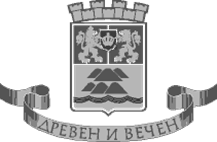 РЕЗУЛТАТИ ОТ ДЕЙНОСТТА НА КОМИСИЯ, НАЗНАЧЕНА СЪС ЗАПОВЕД № 18ОА2494/24.10.2018г.  , ЗА ОЦЕНКА, КЛАСИРАНЕ И ОДОБРЯВАНЕ ЗА ВКЛЮЧВАНЕ В КАЛЕНДАРА НА КУЛТУРНИТЕ СЪБИТИЯ НА ОБЩИНА ПЛОВДИВ ЗА 2019Г. НА ПРОЕКТИ ПО КОМПОНЕНТ 1 ОТ НАРЕДБАТА ЗА ФИНАНСИРАНЕ НА ИНИЦИАТИВИ В СФЕРАТА НА КУЛТУРАТАКомисия за оценка на проекти, назначена със Заповед № 18ОА2494/24.10.2018г.   на Кмета на Община Пловдив, на основание чл.6, ал.2, т.2 от Наредба за реда и условията за финансиране на инициативи в сферата на културата, част от Календара на културните събития на Община Пловдив направи следното КЛАСИРАНЕ:Проекти, събрали по-малко от 35 точки, съгласно изискванията на Приложение №7 от Наредбата, които не са включени в крайното класиране.Кандидатите за финансиране, чиито проектите са класирани за включване в Календара на културните събития, но комисията е направила редукция на определени разходи по бюджетните дейности, са длъжни в двуседмичен срок до 17.15ч. на 7 декември 2018г. да внесат в деловодството на Община Пловдив на пл. „Ст.Стамболов“№1 писмено потвърждение до комисията, че ще реализират проекта съобразно новите финансови условия и да представят актуализиран бюджет.Място№ от деловодната система на ОбщинатаПроектКандидатстваща организацияТочкиКоментар на комисиятаВх.№ 18ФН163Седемнадесето издание литературен фестивал „Пловдив чете“ 2019Фондация „Изкуство без граница“61,86Фестивалът е с устойчиво развитие и е емблематичен за Пловдив. Получава много висока оценка, съобразно критериите на Наредбата. От представения проекто-бюджет, комисията предлага редуциране на разходите по т.5.2.2.6. и 5.2.3.1. и не одобрява за финансиране дейностите по т. 5.2.1.6., 5.2.1.7. и 5.2.2.6.  Определя финансиране в размер на 40 000лв.Вх.№ 18ФН161X Международен фестивал "Дни на музиката в Балабановата къща"Фондация „Музикартисимо”60,14Проектът е устойчив и отговаря напълно на всички критерии за финасиране по Наредбата. Фестивалът се утвърди като един от значимите музикални форуми. Комисията не одобрява за финансиране разходите по Дейност 2 и препоръчва редуциране на разходите по Дейност 1 и административните разходи до 45 000лв.Вх.№ 18РЗК924Международен фестивал за театър и съвременен танц "Черната кутия“Фондация за обществено-полезна дейност „Черната кутия”58,00Фестивалът е устойчив и е един от емблематичните за града. Получава много високи оценки, съобразно критериите на Наредбата. Комисията не подкрепя за финансиране разходите от т. 5.2.5.3. до т. 5.2.5.4 и препоръчва редуциране на останалите разходи до 45 000лв.Вх.№ 18РЗК925Международни фотографски срещи „Съвременна европейска фотография“Сдружение „Пловдивско фотографско средище“56,29Комисията определя фестивала като устойчив, с високо художествено съдържание и отговарящ изцяло на изискванията за финансиране. Бюджетът е балансиран и реалистичен. Комисията одобрява за финансиране пълната изискуема сума в размер на 17 150лв.Вх.№ 18ФН168Международна копродукция в областта на изпълнителските изкуства с работно заглавие „Страх“Фондация „ЕДНО за Култура и Изкуства“56,14Проектът е нов, но отговаря на критериите по Наредбата и дава заявка за "ексклузивен достъп на пловдивчани до висококачествено международно конвертируемо културно съдържание".  Бюджетът е реалистично разписан в частта с хонорарите на артистите, но комисията препоръчва намаляване наполовина на хонорара за дизайн на декори. Не одобрява разходите по т. 5.2.2.1. и определя за финансиране сума в размер на 45 000лв.Вх.№ 18РЗК920Класик Open Air – Пулсът на Пловдив в ¾Държавна опера - Пловдив56,14Проектът е значим за развитие на културния живот в града с оглед художественото съдържание, представянето му в Тютюневия град и безплатния достъп  за публиката. Опитът на Държавна опера Пловдив се оценява от комисията като гарант за изпълнение на проекта и комисията одобрява финансиране в рамките на вече полученото през 2018г. - 30 000лв.Вх.№18Ф7747Международен фестивал на камерната музика„Интерартфест“ ЕООД56,00Фестивалът е най-стария форум за камерна музика и е емблематичен за Пловдив. Отговаря на всички критерии на Наредбата.  Представената програма е силна и комисията предлага да бъде подкрепен със сумата от          19 500лв. като не одобрява разходите по т.5.2.2.2.  Вх.№ 18ФН176Капана Фест - Многопрофилна европейска културна платформа (лято и есен)Културна фондация "Соул Сити"56,00Отговаря на критериите по Наредбата. Фестивалът е с потенциал за привличане на нови публики и разширяване на видовете културни дейности. Комисията предлага да бъде подкрепен в частта с организиране на музикални сцени, кино, театър, литература и декорация, като редуцира наполовина средствата по т. 5.2.2. и одобрява финансиране в размер на 30 000лв.Вх.№ 18СДР223„Пловдив – СтоЛица  на песента“Арт Войс Център55,00Проектът е нов, но отговаря на критериите по Наредбата. Опитът на организаторите дава увереност на комисията за успешната му реализация и потенциал за превръщането му в ежегоден конкурс за млади изпълнители.  Бюджетът е реалистично разписан (без разходите по Дейност 4) и комисията одобрява за финансиране сума в размер на 25 000лв..Вх.№ 18Ф7741VI Международен фото салон Пловдив 2019„Рефлекси“ ООД55,00Проектът отговаря на изискванията за финансиране. Има потенциал за разширяване на изложбената дейност чрез децентрализиране на локациите. Бюджетът е реалистичен и комисията одобрява за финансиране пълната изискуема сума в размер на 10 236лв.Вх.№ 18ФН159Текстил и град. Градска лаборатория за експерименти с текстила. ТекстФест Копривени творенияФондация "Стойна Кръстанова"54,86Проектът отговаря на изискванията по Наредбата. Бюджетът е разписан коректно. Комисията одобрява пълната заявена сума в размер на  8 986лв.Вх.№ 18СДР226Страница 2019Сдружение „Литературна къща“54,00Проектът е устойчив и получава много добра оценка. Комисията не подкрепя финансирането  на сайт и счита, че ще се обезсмисли книжното тяло.  Определя финансиране в рамките на полученото през 2018г.  - 13 300лв.Вх.№ 18ФН175„Lost Age“Фондация "Българско историческо наследство"54,00Проектът предлага надграждане на вече финансиран от Общината и успешно реализиран проект "Животът в Пловдив през Средновековието". Фестивалът има потенциал за привличане на различни публики и развитие на доброволчеството. Отговаря на критериите по Наредбата. Комисията препоръчва редуциране наполовина на разходите за участниците и определя финансиране в размер на 25 000лв.Вх.№ 18СДР229"Споделени нишки - поглед към миналото - мост към бъдещето"Сдружение "Регионална занаятчийска камара - Пловдив"53,86Проектът на РЗК ще се реализира за втори път. Отговаря на критериите по Наредбата и опитът на организаторите дава увереност за успеха му. Комисията препоръчва бюджетът да бъде разписан само за участници от държави, членове на ЕС, каквато е концепцията за събитието. Одобрява сумата от 23 000лв.Вх.№ 18СДР234Международен ден на майчиния език 21 февруариБългарско-турски литературен клуб53,71Проектът е нов, но привлекателен за всички етнически общности, живеещи в Пловдив. Изцяло отговаря на изискванията по Наредбата. Комисията не одобрява разходите по Дейност 2 и определя за финансиране сумата от 4 100лв. Вх.№ 18Ф7771"Включи квартала - театър в парка"„МаскАрт“ ЕООД53,57Проектът е нов, но отговаря изцяло на изискванията по Наредбата. Комисията оценява високо предложението за децентрализация на културните процеси и представянето им на вход свободен пред публика в различни райони на Пловдив. Не одобрява разходите по Дейност 2 и определя финансиране в размер на 20 960лв. с включени административни разходиВх.№ 18СДР213Камерна сцена ПловдивСдружение за култура и образование „Милчо Левиев“53,57Проектът отговаря на всички критерии за финансиране. Устойчив. Има перспектива за развитие и привличане на нови публики. Комисията определя сума за финансиране –          13 000лв.Вх.№ 18Ф7797Късо кино на открито - Пловдив 2019„Смартхаус“ ООД53,57Проектът е нов, но отговаря изцяло на изискванията по Наредбата. Организаторите имат успешно реализирани проекти през предходни години и това дава увереност за успешна организация и на предложения проект. Одобрява за финансиране разходите по Дейности 1, 2 и 3 и определя сума от 6 000лв.Вх.№ 18П10305Международен детски балетен фестивал "С любов за танца" Пловдив 2019Фондация „Буратино Балет“53,29Фестивалът има много успешни издания и е традиционен за града. Отговаря на критериите за финансиране по Наредбата.  Бюджетът е реалистичен и комисията одобрява пълната заявена сума от 30 310лв.Вх.№ 18Ф4160Международен фестивал на поезията „ОРФЕЙ” – Пловдив 2019Фондация „Пловдив ЛИК“53,29Проектът е успешно реализиран в Пловдив през 2018г. с подкрепата на МК по линия на Европредседателството.Отговаря на критериите по Наредбата и развива междукултурния диалог. Комисията не одобрява за финансиране дейностите по т. 5.2.3.4., 5.2.3.6. и 5.2.3.7. и определя сума в размер на 13 400лв.Вх.№ 18Ф7761Детски кинофестивал 2019„Пловдив Ивент“ ЕООД53,14Поектът е значим с оглед насочеността към деца и подрастващи. Покрива с добра оценка критериите на Наредбата. Устойчив. Комисията одобрява за финансиране цялата заявена сума в размер на   4 000лв.Вх.№ 18СДР222„Родолюбие“Сдружение "Комитет Родолюбие"52,71Проектът е устойчив. Отговаря на изискванията за финансиране. Комисията оценява високо социалната значимост и възможностите на организаторите за привличане на публика и реализирането на дейността им в различни локации в града. Одобрява цялата искана сума от 4 900лв.Вх.№ 18СДР211Модерна академия на изкуствата „Синдикат”Сдружение „Сдружени пловдивски творци”52,71Проектът е с устойчиво развитие и разширяване на образователните програми. Комисията оценява надграждането на знанията, които учениците получават по различните програми за извънкласно обучение. Счита, че броят на часовете е завишен, както и разходите за зали, администриране на проекта и методична подкрепа. Препоръчва разходите по дейности да бъдат преизчислени на база посоченото в сайта на Академията - раздел "Записване, обща информация, часовете". Определя сумата от      21 200лв.18ФН149Пловдивски литературен многоезичен сайт plovdivlit.com“Фондация „Пловдив ЛИК”51,71Проектът се реализира успешно няколко години и отговаря на критериите по Наредбата. Бюджетът е реалистично разписан и комисията одобрява пълно изискуемата сума размер на      12 618лв.Вх.№ 18Ф7710“Дни на Тракийската култура 2019“Фондация „Тракарт – 2000“51,71Проектът е реализиран успешно с общинско финансиране през предходни години. Отговаря на изискванията по Наредбата в частта за организирането на научна конференция и съпътстващите я събития. Комисията не намира връзка с керамичния симпозиум и счита, че той би могъл да бъде развит като отделен проект. Не одобрява разходите по Дейности  2 и 6 и с оглед отпадането на симпозиума, препоръчва редуциране на разходите по Дейност 4. Определя сума на проекта в размер на 9 500лв., в т.ч. административни разходи.Вх.№ 18ФН169Трети международен фестивал „Здравей Армения“Фондация „Аракс“51,43Проектът е реализиран успешно с общинско финансиране през предходни години. Планираните дейности за 2019г. сочат надграждане и като жанрово разнообразие, и като участници. Отговаря на изискванията по Наредбата. Комисията препоръчва да бъдат редуцирани разходите по Дейност 7 и не одобрява за финансиране дейностите по т. 5.2.1.1., 5.2.1.4., 5.2.1.5. и 5.2.1.9. Определя сума на проекта в размер на 27 125лв.Вх.№ 18РЗК934Панорама на детското творчество 2019 –„И ний сме дали нещо на света”Сдружение „Духовно огледало”51,43Проектът е нов за Културния календар на Общината, но има над 15 успешни издания в Пловдив, което го определя като устойчив. Насочен в подкрепа на творческия потенциал на децата и подрастващите. Отговаря на критериите и изискванията по Наредбата за финансиране. Реалистично разписан бюджет. Комисията одобрява за финансиране цялата заявена сума в размер на 9 948лв.Вх.№ 18СДР220Телевизионен фестивал „Непознатият ПЛОВДИВ“ – втори сезонСдружение „Медии с човешко лице”51,43Проектът отговаря на изискванията за финасиране. Получава добра оценка по критериите на Наредбата. Бюджетът е коректно и реалистично разписан. Комисията одобрява за финансиране цялата изискуема сума в размер на   11 110лв.Вх.№ 18ФН167Фестивал за съвременно изкуство “Процес - Пространство”Фондация “Процес – Пространство”51,00Проектът е с второ издание в Пловдив. Отговаря на критериите за финансиране. Един от малкото проекти в сферата на съвременното изкуство. Комисията одобрява за финансиране сума в размер на 16 737лв., която представлява заявената сума без разходите за Дейност 3 и разходите по т. 5.2.5.1.Вх.№ 18СДР221„Фасада Видео Фестивал“Сдружение “Изкуство днес”51,00Фестивалът е устойчив и получава добра оценка, съобразно критериите на Наредбата. Комисията препоръчва при реализиране му в и върху сгради с историческо значение, да се подхожда без физическа намеса. Одобрява финансиране в рамките на полученото през 2018г. - 9 900лв. Вх.№ 18ФН148 27.Вх.№ 18ФН148/1Панаир на кулинарното изкуство Етно кухня на колела  Ethno Kitchen on wheelsФондация “Заедно”50,86Мултиетническият характер на фестивала и подкрепата, която получава от различните общности е в синхрон с приоритетите на Закона за културното наследство и Закона за закрила и развитие на културата.  Получава много добра оценка, съгласно критериите на Наредбата. Комисията не одобрява за финансиране разходите по т.5.2.2.3. и препоръчва редуциране на разходите по т. 5.2.3. като определя сума  в размер на 13 640лв.Вх.№ 18СДР228S`COOL ROCK FESTСдружение с нестопанска цел „Активна подкрепа за креативност“50,86Проектът е насочен към младежката аудитория и получава много добра оценка по критериите на Наредбата. Организаторите имат опит от предходни издания. Комисията не одобрява за финасиране Дейност 2 и определя сума на проекта в размер на 12 000лв.Вх.№ 18СДР233„В ритъма на танца“Национално сдружение за партньорство и единство50,43Нов проект за Културния календар, насочен към хората от третата възраст. Покрива изискванията по Наредбата. Чуждестранните участници дават заявка за голям интерес и посещаемост. Организаторите са показали организационен опит при реализирането на проекти по Компонент 3. Комисията не одобрява разходи по т. 5.2.1.1., 5.2.1.2., 5.2.4.5., 5.2.5.3., 5.2.5.4. и 5.2.6.1. Определя сума за финансиране от           15 000лв.Вх.№ 18РЗК939Изложба живопис "100х100" Пловдивчани“Сдружение „Дружество на пловдивските художници“50,00Нов проект за Културния календар.  Получава добра оценка, съгласно изискванията и критериите по Наредбата. Организаторите от ДПХ имат богат опит при организирането на изложби. Бюджетът е реалистичен и комисията одобрява пълната заявена сума за финансиране от 4 500лв.Вх.№ 18СДР236„Пловдивски куклено-виртуални исторически приключения“Сдружение "Непорасналите"50,00Проектът е получил подкрепа от всички регионални културни иститути. Насочен към детската аудитория, с образователен и занимателен характер. Отговаря на изискванията на Наредбата. Като нов за Културния календар проект, комисията препоръчва да бъде редуциран наполовина броя на филмите. Не одобрява разходите за Дейност 3 и по т. 5.2.5.9. Одобрява сума за финансиране в размер на 11 340лв.Вх.№ 18Ф7759International Dance Festival - Plovdiv 2019„Фест Тийм“ ООД50,00Проектът изцяло отговаря на изискванията по Наредбата. Организаторите притежават добър административен капацитет и богат опит при организацията на аналогични събития. Комисията предлага редукция наполовина на разходите по Дейност 2 и определя сума за финансиране в размер на 21 000лв.Вх.№ 18ФН174Пловдив Мези/ Plovdiv MeziФондация "Румънеца и Енчев"48,71Проектът отговаря на изискванията по Наредбата. Предходните издания в Пловдив са получавали финансова подкрепа за изграждане на сцена и озвучаване на концертите. Комисията отново одобрява тези разходи и определя сума за финансиране от 20 000лв.Вх.№ 18Ф7644Народен събор Пловдив„Ясмина“ ЕООД48,71Проектът получава добра оценка с оглед опазване на културното наследство и с възможностите за привличане на разнородни публики и децентрализиране на културните процеси. Предходните издания в Пловдив са получавали финансова подкрепа за изграждане на сцена и озвучаване на концертите. Комисията отново одобрява тези разходи и определя сума за финансиране от 20 000лв.Вх.№ 18СДР224„Алафранга – Пловдивската мандала“Сдружение „Синя Зона“47,86Нов проект аз Културния календар, но същевременно традиционен за града, като форум за изява на художници в неравностойно положение. Изцяло отговаря на критериите по Наредбата. Бюджетът е реалистичен и комисията одобрява пълната изискуема сума в размер на     2 940лв.Вх.№ 18РЗК937Фестивал "Две-Три бири Фест"„Под Тепето“ ООД47,57Проектът отговаря на критериите за финансиране по Наредбата. Комисията оценява добрата организация на предходните издания и определя финансиране в размер на полученото през 2018г. – 10 250лв.Вх.№ 18СДР227Младежки творчески фестивал „Не на дрогата“Сдружение с нестопанска цел „Активна подкрепа за креативност“43,14Проектът отговаря на критериите за финасиране по Наредбата и е един от малкото насочени към младежка аудитория и социално ангажиран. Комисията не одобрява разходите по Дейност 2  и определя сума за финансиране в размер на           6 000лв. в т. ч. административни разходи.Вх.№ 18СДР214„Изненада-Серенада”Сдружение „Медии с човешко лице”43,00Нов проект, насочен към жителите на пловдивските квартали. Отговаря на критериите по Наредбата и работи в посока децентралицзация на културните процеси. Организаторите са показали опит при реализиране на други проекти, с подкрепата на Общината. Комисията одобрява за финансиране Дейност 4 и определя сума в размер на 10 000лв., в т.ч. административни разходи.Номер по регистър№ от деловодната системаПроектКандидатстваща организацияТочкиКоментар на комисиятаВх.№18ФН170 „Есенен концерт на Арменски камерен оркестър гр. Пловдив “Фондация „Аракс“34,86Проектът не се вписва в критериите за оценка по Компонент 1 на Наредбата и не събира необходимия минимум от 35 точки. Не се допуска до участие в класирането.Вх.№ 18УЧ517„Национален пленер „Традиция, екология, творчество“Средно училище „Свети Свети Кирил и Методий34,86Проектът не отговаря на критериите по Компонент 1 на Наредбата. Комисията счита, че посочените дейности са изцяло в приоритетети на Компонент 3 „Гражданска активност“, по който се подкрепят „целогодишно …. различни дейности в сферата на културата: инициативи на творчески формации и артисти, включително любителски и непрофесионални в различните жанрове на изкуството, реализирането на културни инициативи в районите на града, събития, свързани с обучение на деца по изкуства…“ Проектът не събира необходимия минимум от 35 точки и  съгласно изискванията на Наредбата, не се допуска до участие в класирането.Вх.№ 18СДР215„Усети Пловдив“Асоциация за култура, етнология и антропология „Медиатор”34,71Проектът е насочен основно към обучение и експериментиране със сетивата в лабораторни условия, без да е доразвит като практическо приложение. Интерактивните маршрути, които ще се провеждат, също не са с практическа насоченост и полза, а с експериментална и образователна цел, което личи и от заложените разходи в бюджета. Проектът не събира необходимия минимум от 35 точки и  съгласно изискванията на Наредбата, не се допуска до участие в класирането.Вх.№ 18Ф7292„Виртуален екскурзовод в Античния Пловдив”„Би Ви Студио“ ЕООД34,57Проектът предлага дигитализиране на културно историческо наследство, каквото вече е направено от Община Пловдив. Също така дублира дейности и услуги, които се предоставят от ОИ „Старинен Пловдив“. Не събира необходимия минимум от 35 точки и  съгласно изискванията на Наредбата, не се допуска до участие в класирането.Вх.№ 18СДР230„Песента на фонтаните”Сдружение „Медии с човешко лице”32,86Проектът не събира необходимия минимум от 35 точки съгласно изискванията на Наредбата и не се допуска до участие в класирането.Вх.№ 18Ф7805„Тракийски славей“„Кю Мюзик Медия Груп“ ООД32,71Проектът не събира необходимия минимум от 35 точки съгласно изискванията на Наредбата и не се допуска до участие в класирането.